Αγαπητοί γονείς και κηδεμόνες των μαθητών μας,Σας ενημερώνουμε ότι έχει προγραμματιστεί για την Τρίτη 20 Φεβρουαρίου 2024 επιμορφωτική ημερίδα για τους εκπαιδευτικούς της Δ΄τάξης από τη Σχολική Σύμβουλο ΠΕ70, 4ο ΠΕΚΕΣ Δ΄ΔΙΕΥΘΥΝΣΗΣ ΑΘΗΝΑΣ κ. Χριστίνα Νομικού.Ως εκ τούτου τα τμήματα της Δ΄τάξης δεν θα λειτουργήσουν τη συγκεκριμένη ημέρα και οι μαθητές/τριες δεν θα προσέλθουν στο σχολείο.Με εκτίμησηΗ ΔΙΕΥΘΥΝΤΡΙΑΧΑΝΙΩΤΗ ΜΑΡΟΥΣΩ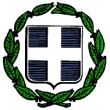 ΕΛΛΗΝΙΚΗ   ΔΗΜΟΚΡΑΤΙΑΥΠΟΥΡΓΕΙΟ ΠΑΙΔΕΙΑΣ, ΘΡΗΣΚΕΥΜΑΤΩΝ ΚΑΙ ΑΘΛΗΤΙΣΜΟΥΠΕΡΙΦ/ΚΗ  Δ/ΝΣΗ  Α/ΘΜΙΑΣ &  Β/ΘΜΙΑΣ ΕΚΠ/ΣΗΣ ΑΤΤΙΚΗΣΔΙΕΥΘΥΝΣΗ Π.Ε.  Δ΄ ΑΘΗΝΑΣ                  2ο Δημοτικό Σχολείο Γλυφάδας Γλυφάδα, 16/02/2024Αρ.Πρωτ.96Γλυφάδα, 16/02/2024Αρ.Πρωτ.96ΕΛΛΗΝΙΚΗ   ΔΗΜΟΚΡΑΤΙΑΥΠΟΥΡΓΕΙΟ ΠΑΙΔΕΙΑΣ, ΘΡΗΣΚΕΥΜΑΤΩΝ ΚΑΙ ΑΘΛΗΤΙΣΜΟΥΠΕΡΙΦ/ΚΗ  Δ/ΝΣΗ  Α/ΘΜΙΑΣ &  Β/ΘΜΙΑΣ ΕΚΠ/ΣΗΣ ΑΤΤΙΚΗΣΔΙΕΥΘΥΝΣΗ Π.Ε.  Δ΄ ΑΘΗΝΑΣ                  2ο Δημοτικό Σχολείο Γλυφάδας ΕΛΛΗΝΙΚΗ   ΔΗΜΟΚΡΑΤΙΑΥΠΟΥΡΓΕΙΟ ΠΑΙΔΕΙΑΣ, ΘΡΗΣΚΕΥΜΑΤΩΝ ΚΑΙ ΑΘΛΗΤΙΣΜΟΥΠΕΡΙΦ/ΚΗ  Δ/ΝΣΗ  Α/ΘΜΙΑΣ &  Β/ΘΜΙΑΣ ΕΚΠ/ΣΗΣ ΑΤΤΙΚΗΣΔΙΕΥΘΥΝΣΗ Π.Ε.  Δ΄ ΑΘΗΝΑΣ                  2ο Δημοτικό Σχολείο Γλυφάδας ΕΛΛΗΝΙΚΗ   ΔΗΜΟΚΡΑΤΙΑΥΠΟΥΡΓΕΙΟ ΠΑΙΔΕΙΑΣ, ΘΡΗΣΚΕΥΜΑΤΩΝ ΚΑΙ ΑΘΛΗΤΙΣΜΟΥΠΕΡΙΦ/ΚΗ  Δ/ΝΣΗ  Α/ΘΜΙΑΣ &  Β/ΘΜΙΑΣ ΕΚΠ/ΣΗΣ ΑΤΤΙΚΗΣΔΙΕΥΘΥΝΣΗ Π.Ε.  Δ΄ ΑΘΗΝΑΣ                  2ο Δημοτικό Σχολείο Γλυφάδας ΠΡΟΣ:Γονείς και Κηδεμόνες μαθητών Δ΄ τάξηςΓονείς και Κηδεμόνες μαθητών Δ΄ τάξηςΠΡΟΣ:Γονείς και Κηδεμόνες μαθητών Δ΄ τάξηςΓονείς και Κηδεμόνες μαθητών Δ΄ τάξηςΘΕΜΑ:«ΕΠΙΜΟΡΦΩΤΙΚΗ ΗΜΕΡΙΔΑΕΚΠΑΙΔΕΥΤΙΚΩΝ Δ΄ΤΑΞΗΣ»